Attach pictures if needed and OQ Protocol 9 to inspection. 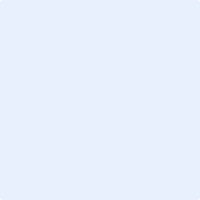 Inspection ReportInspection ReportInspection ReportInspection ReportInspection ReportInspection ReportPost Inspection MemorandumPost Inspection MemorandumPost Inspection MemorandumPost Inspection MemorandumPost Inspection MemorandumPost Inspection MemorandumPost Inspection MemorandumPost Inspection MemorandumPost Inspection MemorandumInspector/Submit Date:NC Required?Inspection Tracking # :NC Tracking # :NC Required?Inspection Tracking # :NC Tracking # :NC Required?Inspection Tracking # :NC Tracking # :Inspector/Submit Date:NC Required?Inspection Tracking # :NC Tracking # :NC Required?Inspection Tracking # :NC Tracking # :NC Required?Inspection Tracking # :NC Tracking # :Inspector/Submit Date:NC Required?Inspection Tracking # :NC Tracking # :NC Required?Inspection Tracking # :NC Tracking # :NC Required?Inspection Tracking # :NC Tracking # :Name of Operator:      Name of Operator:      Name of Operator:      Name of Operator:      Name of Operator:      Name of Unit(s):      Name of Unit(s):      Name of Unit(s):      Name of Unit(s):      Name of Unit(s):      Records Location:      Records Location:      Records Location:      Records Location:      Records Location:      Commodity: Natural GasCommodity: Natural GasCommodity: Natural GasInspection Type: (records, field or records and field)Inspection Type: (records, field or records and field)Inspection Date(s):Inspection Date(s):Inspection Date(s):Inspection Date(s):PUC Representative(s):      PUC Representative(s):      PUC Representative(s):      PUC Representative(s):      PUC Representative(s):      PUC Representative(s):      PUC Representative(s):      Field Days:      Field Days:      Field Days:      Field Days:      Field Days:      Field Days:      Persons InterviewedPersons InterviewedPersons InterviewedPersons InterviewedTitlesTitlesTitlesTitlesTitlesTitlesPhone No.Phone No.Phone No.Phone No.Phone No.Emergency Valve Field VerificationEmergency Valve Field VerificationEmergency Valve Field VerificationEmergency Valve Field VerificationEmergency Valve Field VerificationEmergency Valve Field VerificationEmergency Valve Field VerificationEmergency Valve Field VerificationLocation Valve NumberAccurate Measure-mentsAccessibleKey SizeLast Inspection DatePrevious Inspection DateValve Inspected Annually or within 15 months.605(b)VALVE AND VAULT MAINTENANCE PROCEDURESSUN/AN/C.605(b)Transmission Valves.605(b).745	(a)	Inspect and partially operate each transmission valve that might be required during an		emergency (1 per yr/15 months).745              	(b)	Prompt remedial action required, or designate alternative valve.Distribution Valves.747	(a)	Check and service each valve that may be necessary for the safe operation of a distribution system                                  (1 per yr/15 months)	(b)	Prompt remedial action required, or designate alternative valve.Vaults.749	Inspection of vaults greater than 200 cubic feet (1 per yr/15 months).179 (a)  Transmission valve spacing:Class 4 locations--2 1/2 miles Class 3 locations--4 miles  Class 2 locations --7 1/2 miles Class 1 locations--10 miles .179 (b) (1)  The valve readily accessible and protected from tampering and damage.(2)  The valve must be supported to prevent settling of the valve or movement of the pipe to which it is attached..179 (c)Blowdown valves located between mainline valves with sufficient capacity to relieve pressure rapidly and in safe manner. .481  ATMOSPHERIC CORROSION CONTROL: MONITORING FOR ABOVE GROUND VALVES(a)  Each operator must inspect each pipeline or portion of pipeline that is exposed to the atmosphere for evidence of atmospheric corrosion, as follows at least once every 3 calendar years, but with intervals not exceeding 39 months(b)  During inspections the operator must give particular attention to pipe at soil-to-air interfaces, under thermal insulation, under disbonded coatings, at pipe supports, in splash zones, at deck penetrations, and in spans over water.c)  If atmospheric corrosion is found during an inspection, the operator must provide protection against the corrosion as required by Sec. 192.479Summary of inspection:Comments and Findings (include any violations found, clarify all U, N/A and N/C checked)